FICHE TUSSENDOORTJE – max. 10 min.Organisatie:-De kinderen gaan in een kring zitten.
-De leerkracht heeft een bal bij haar. 

Instructie:De kinderen gaan in een kring zitten.De leerkracht legt het spel uit:

Je gaat allemaal ver genoeg uit elkaar staan.Er zit één iemand in het midden van de kring met de ogen dicht. Die zegt steeds tik, tak,tik,tak,…Ondertussen geven de kinderen die in de kring staan een bal door. Als het kind in het midden van de kring boem zegt dan stoppen de kinderen in de kring met het doorgeven van de bal. De persoon die de bal in zijn handen heef. Is nu uit het spel en gaat neerzitten met benen gestrekt tegen de grond.  Nu moeten de personen die naast de persoon staan die neerzit telkens over de benen springen om de bal door te geven.Nadien start de persoon in het midden opnieuw met het zeggen van tik, tak en wordt de bal terug doorgegeven. 

Wanneer de persoon in het midden ‘changer’ zegt moet de bal in de andere richting doorgegeven worden. Het spel is afgelopen als er nog één iemand recht staat in de kring. Afspraken:De bal mag niet gegooid worden. Je geeft hem door.Je moet over de benen springen en dus niet gewoon stappen.Naam studentLoncke Eva Loncke Eva Loncke Eva Leergroep OLO 3FNaam mentor Sofie DesmettereKlas4aAantal lln.50 (3de en 4de leerjaar)School Pius XPius XPius XPius XPius XFocus op Beeld 			 Bewegingsexpressie Muzisch taalgebruik 		 Drama Muziek	 		 Beweging Talen			 …………………………………………………………Lesdoelen Concentratie		 Sfeer Andere: …………………………………………………Bronnen/Tik Tak boemTik Tak boemTik Tak boemTik Tak boemTik Tak boem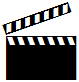 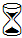 10 min. 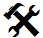 Bal.Bal.Bal.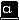 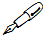 Om te beginnen zit de leerkracht in de midden om het spel te starten. Om te beginnen zit de leerkracht in de midden om het spel te starten. Evaluatie 
van je didactisch handelenLeuk spel om te doen. 
Vele leerlingen waren al vertrouwd met het spel. De andere leerlingen leerden het spel al spelend kennen. 

De leerlingen waren enthousiast om het spel te spelen. Alle aandacht was op het spel gevestigd. 

Ik had de groep wel beter verdeeld in twee. 
Met 50 leerlingen het spel spelen was niet zo evident. 